Supplemental Table 2. Summary of SNPs and nucleotide diversity.1Sites from 15,426 filtered set of genes.2Estimator ofθ(4Nμ) based on the average numbers of pairwise nucleotide differences.3Watterson’s estimator ofθ(4Nμ) based on the number of segregating sites.All (37,089,761 bp)1All (37,089,761 bp)1All (37,089,761 bp)1Synonymous(2,695,798 bp)1Synonymous(2,695,798 bp)1Synonymous(2,695,798 bp)1Synonymous(2,695,798 bp)1Replacement(9,287,405 bp)1Replacement(9,287,405 bp)1Replacement(9,287,405 bp)1Replacement(9,287,405 bp)1Intron (16,445,623 bp)1Intron (16,445,623 bp)1Intron (16,445,623 bp)1UTR (8,660,935 bp)1UTR (8,660,935 bp)1UTR (8,660,935 bp)1SNPs23SNPs23SNPs23SNPs23SNPs23Alln=32538,730 0.32 0.40 61,858 0.47 0.57 58,916 0.12 0.16 274,987 0.33 0.41 142,969 0.33 0.41 O. rufipogonn=10434,129 0.41 0.32 50,736 0.60 0.46 46,409 0.15 0.12 221,772 0.42 0.33 115,212 0.41 0.33 O. sativan=22246,688 0.24 0.18 28,762 0.35 0.26 27,584 0.09 0.07 124,958 0.25 0.19 65,384 0.25 0.19 Indican=12185,008 0.20 0.14 21,869 0.29 0.20 20,532 0.08 0.05 93,022 0.20 0.14 49,585 0.20 0.14 Japonican=10114,528 0.11 0.09 13,621 0.16 0.12 13,049 0.04 0.03 57,786 0.11 0.09 30,072 0.11 0.09 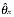 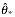 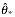 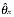 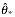 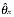 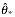 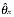 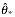 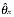 